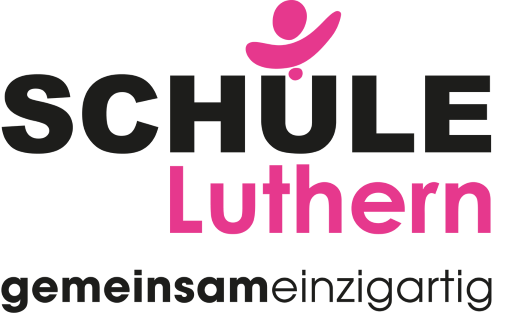 Anmeldung für den regulären Eintritt in die Basisstufe
für das Schuljahr 2024/25Die Daten werden vertraulich behandelt und sind ausschliesslich für den schulischen Gebrauch bestimmt.Personalien des KindesWir melden unser Kind definitiv für die Basisstufe im SJ 2024/25 anWenn Sie in der nächsten Zeit einen Um- oder Wegzug planen, bitten wir Sie dies auf dem Fragebogen zu vermerken.	Bitte die Rückseite auch ausfüllen. Angaben zur FamilieWeitere BetreuerInnenSpielgruppeFremdsprachige KinderBedarf für TagesstrukturenUnser Kind hat Bedarf an Tagesstrukturen (z.B. Frühbetreuung, Mittagessen, Nachmittagsbetreuung)Krankheiten / Allergien / WeiteresBitte senden Sie das ausgefüllte Formular bis zum Montag, 15. Januar 2024 anSchule Luthern, Schulsekretariat, Schulhaus Hofmatt 4, 6156 Luthern.NameVornameVornameGeburtsdatum Knabe                                     Mädchen Knabe                                     MädchenKonfessionHeimatortHeimatortMutterspracheNationalitätNationalitätName, Vorname des VatersName, Vorname des VatersName, Vorname des VatersName, Vorname der MutterName, Vorname der MutterName, Vorname der MutterAdresseAdresseAdresseTelefon PrivatTelefon PrivatNatelAHV Nr. des Kindes    Siehe Rückseite KrankenkassenkarteAHV Nr. des Kindes    Siehe Rückseite KrankenkassenkarteE-Mail ElternNur bei Schuleintritt des 1. Kindes notwendigAHV-Nr. der MutterNur bei Schuleintritt des 1. Kindes notwendigAHV-Nr. der MutterNur bei Schuleintritt des 1. Kindes notwendigAHV-Nr. des VatersBemerkungenOrt, DatumUnterschrift ErziehungsberechtigteSind Sie alleinerziehend? 	ja 	nein Beruf des VatersTel. ArbeitsortBeruf der MutterTel. ArbeitsortGeschwister (Vorname, Name)JahrgangName VornameBetreuungstag/ZeitAdresseTelefonSpielgruppe besuchtJa nein Eintritt in die BSAugust 24 August 24 In der Schweiz seit ....................................Deutschkenntnisse des Kindes  	   keine     wenige     gute      sehr guteDeutschkenntnisse der Eltern 		   keine     wenige     gute      sehr guteJa nein  Krankheiten  Allergien notwendige Medikamente notwendige MedikamenteWeitere Bemerkungen Weitere Bemerkungen 